EnglishClass 2a The 13th of May.Сроки выполнения заданий: урок от 13.05 -  до 15.05, урок от 15.05 – до 17.05Фото (или текст) выполненных заданий на уроке и в качестве ДЗ отправить на проверку: ЛС в Viberили  VK https://vk.com/id561916292или сообщением в электронном журнале The 15th of May.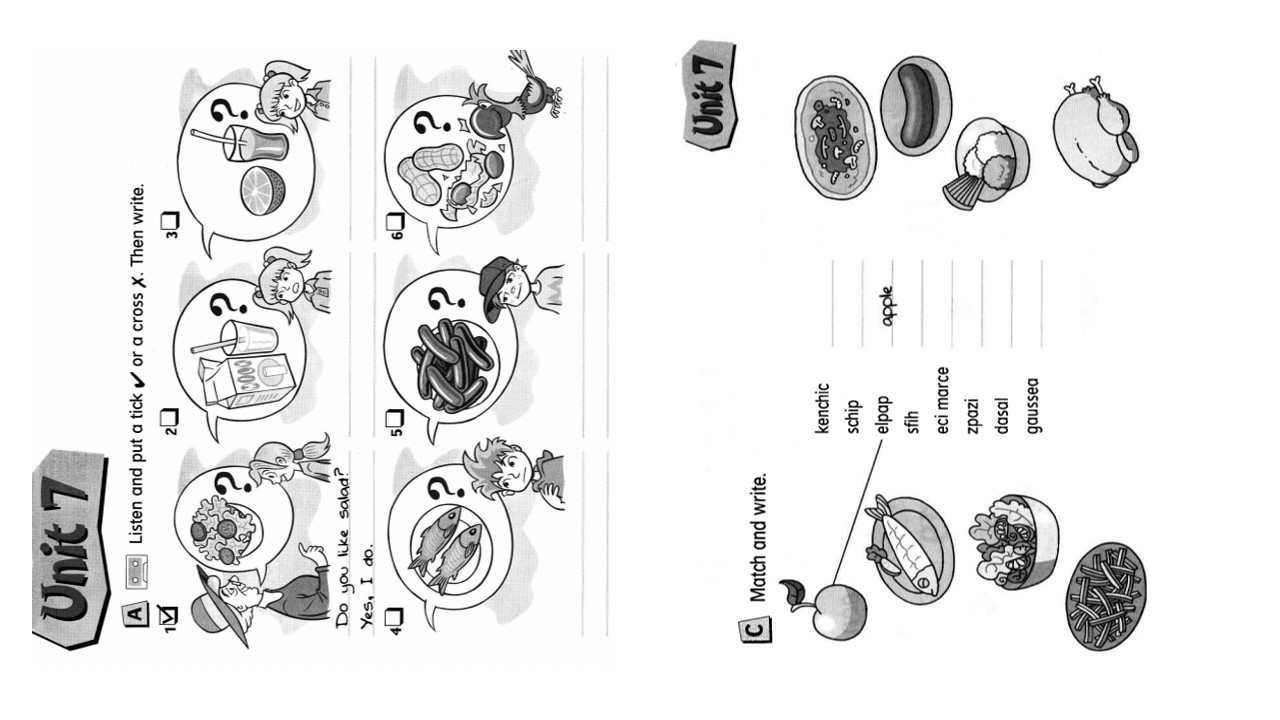 ТемаПлан работы+Задания на отработку1VocabularyFoodПознакомьтесь с новыми словами по теме «Еда» - PB P. 35 ex. 2 АУДИО https://yadi.sk/d/3aJcZSUoHQyX2AЗапишите в тетрадь с переводом все слова из ex.2, а также следующие выражения:Do you like …? – Ты любишь …?Yes,I do. – Да.No, I don’t. – Нет.I like … - Я люблю …What do you like? – Что ты любишь?PB P. 34 ex. 1 АУДИО https://yadi.sk/d/tzSHwmxeSV1Tlg - Прослушайте историюПрочтите вместе с дикторомПрочтите самостоятельноЗапишите аудио чтения и отправьте на контроль вместе с фото материала урокаЗадание выполняется на понимание, на зачет2GrammarFoodПознакомьтесь с новыми словами по теме «Еда» - PB P. 35 ex. 2 АУДИО https://yadi.sk/d/3aJcZSUoHQyX2AЗапишите в тетрадь с переводом все слова из ex.2, а также следующие выражения:Do you like …? – Ты любишь …?Yes,I do. – Да.No, I don’t. – Нет.I like … - Я люблю …What do you like? – Что ты любишь?PB P. 34 ex. 1 АУДИО https://yadi.sk/d/tzSHwmxeSV1Tlg - Прослушайте историюПрочтите вместе с дикторомПрочтите самостоятельноЗапишите аудио чтения и отправьте на контроль вместе с фото материала урокаЗадание выполняется на понимание, на зачетТемаПлан работы+Задания на отработку1VocabularyFoodПовторите слова и выражения по теме «Еда» (см. предыдущий урок)Ответьте на вопросы письменно в тетради:Do you like mushrooms? Do you like pizza?Do you like chips?Do you like fish?What do you like?Выполните письменно следующие упражнения (см. ниже)Задания выполняются на оценку2GrammarFoodПовторите слова и выражения по теме «Еда» (см. предыдущий урок)Ответьте на вопросы письменно в тетради:Do you like mushrooms? Do you like pizza?Do you like chips?Do you like fish?What do you like?Выполните письменно следующие упражнения (см. ниже)Задания выполняются на оценку